AGENDACANTO Human Resource Committee MeetingSunday 26th January, 2015Time:  10:30amOrchid BChaired by:     Linus Rogers, Consultant Approval of Draft AgendaReview MinutesAction Status Action Items from the 2015 AGM Face to Face MeetingConduct a Regional “Employee Satisfaction” Survey by July 2016;Coordinate an “Employee of the Year” for CANTO Members for 2016;Coordinate a “CEO of the Year” for CANTO Members for 2016;Encourage at least two (2) companies to share their experiences during 2016;9th Annual HR Forum 2015ClosingDate of Next Meeting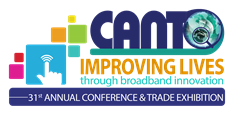 31st Conference & Trade Exhibition  Improving lives through Broadband Innovation26th to 29th July , 2015Hyatt Regency Miami  